Technology Pipeline FundApplication Form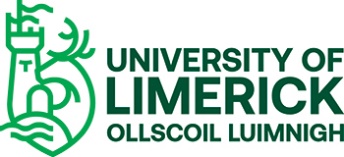 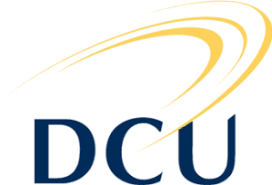 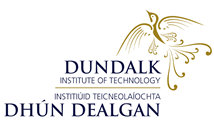 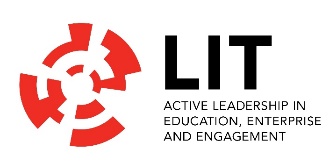 Append applicant CV here (max 3 pages)Applicant DetailsName:Institution:Email:Contact Tel no:Project DetailsProject Title:Project DescriptionBriefly explain the project idea including an outline of any background research already undertaken (maximum 200 words)Explain why the applicant/project team needs the Technology Pipeline Fund and how you intend to use the funding(e.g. further developing the scope of an invention, proof of concept, additional experimentation aimed at strengthening intellectual property by providing critically important exemplification data, external research associated with developing the business proposition (NOTE: excluding market research which is available under the EI CFF and so is ineligible under this programme)) (maximum 200 words)What evidence do you have that there is a need or a demand for this technology in the marketplace? (maximum 200 words total across all sub-headings)Please answer under the following headingsDemonstrated novelty of the technology or expertise“Does anyone want this?” Evidence of market need/market pain. Show that there is some interest from the market/potential business partners/investors“Who are the competitors?” Initial competitor assessment“What’s the likely USP?” Describe the unique selling proposition (USP) for this project when compared to other products/offeringsWhat is the likely outcome of the project and what is the likely route to a spin out company? (maximum 200 words total across all sub-headings)Please answer under the following headingsWhat will the clearly definable outcomes from this project be?What are the next steps in development of this opportunity (make reference to future funding sources e.g. specific funding programmes, 3rd party investment etc.) What will be the milestone activities to commercialise this technology?(Describe any key milestones including any go/no-go market and/or technology validation decision points)What will be the route to market for the project technology?Project TasksTask DescriptionDurationProject Costs by Allowable CategoryCategoryDescriptionCost (€)Costs of Further Developing the Scope of an inventionCosts of Undertaking a Proof of Concept StudyAdditional experimentation aimed at strengthening intellectual property by providing critically important exemplification dataExternal research associated with developing the business proposition (NOTE: excluding market research which is available under the EI CFF and so is ineligible under this programme)Applicant CV